Publicado en   el 13/05/2014 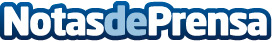 Palmarés del DOCUMENTAMADRID 2014Datos de contacto:Nota de prensa publicada en: https://www.notasdeprensa.es/palmares-del-documentamadrid-2014 Categorias: Cine http://www.notasdeprensa.es